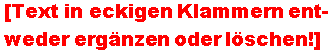 Ihre Rechnung / Ihr Schreiben vom [⬤], Ihre Rechnungsnummer [⬤] – 
Hier: Widerspruch wegen fehlerhafter RechnungSehr geehrte Damen und Herren,ich habe von Ihnen die im Betreff angegebene Rechnung erhalten, in der Sie mich auffordern, einen Betrag in Höhe von [….] zu bezahlen. Leider ist diese Rechnung aus folgenden Gründen fehlerhaft: [Bitte hier Gründe für die Fehlerhaftigkeit der Rechnung ergänzen]Ich muss daher dieser Rechnung vorläufig widersprechen und kann die Forderung bis auf weiteres nicht bezahlen. Bitte erteilen Sie mir eine korrigierte Rechnung. In der Zwischenzeit bin ich Ihnen für eine Mahnsperre dankbar.Mit freundlichen Grüßen[Dein Name, Deine Unterschrift]Per Einschreiben[InkassofirmaStraße, NrPLZ und Ort][E: max@mustermann.deMusterstadt, 5.6.2020]